Publicado en Madrid el 01/06/2023 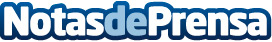 ZEISS dona lentes oftálmicas para la formación universitaria de futuros ópticos-optometristasZEISS hace real la donación de lentes a las Facultades de Óptica y Optometría de Sevilla, Santiago de Compostela y Zaragoza para ayudar en la formación de los futuros ópticos-optometristasDatos de contacto:Javier Bravo606411053Nota de prensa publicada en: https://www.notasdeprensa.es/zeiss-dona-lentes-oftalmicas-para-la-formacion Categorias: Nacional Madrid Universidades Servicios médicos http://www.notasdeprensa.es